Verím, že si zvládol násobilku č. 1, 2  a 3	Vyskúšaj sa!Doplň násobky č. 2:
 2	.	6	.	.	12	.	.	18	.Doplň násobky č.1:	.	3	.	.	.	.	8	.	10Doplň násobky č, 3:3 	.	.	12	.	18	.	.	27	.Vypočítaj:  4  . 2		5 . 1		14 : 2		10 : 1		3 . 3		15 : 35 . 2		3 . 1		18 : 2		8 : 1		5 . 3		21 : 38 . 2		10 . 1		8 : 2		4 : 1		6  . 3		18 : 310 . 2		7 . 1		4 : 2		9 : 1		7 . 3		27 : 3Násobenie číslo 0Zopakujeme si násobky čísla  0 , potom ich odpíš do zošita: 1.0=0		2.0=0		3.0=0		4.0=0		5.0=0		6.0=0		7.0=0		8.0=8		9.0=0		10.0=0		Zapamätaj si : Nulou nikdy nedelíme !!!!!Vypočítaj:5.0		4.09.0		10.08.0		7.06.0		1.0Vyhľadaj násobky  čísla 3 :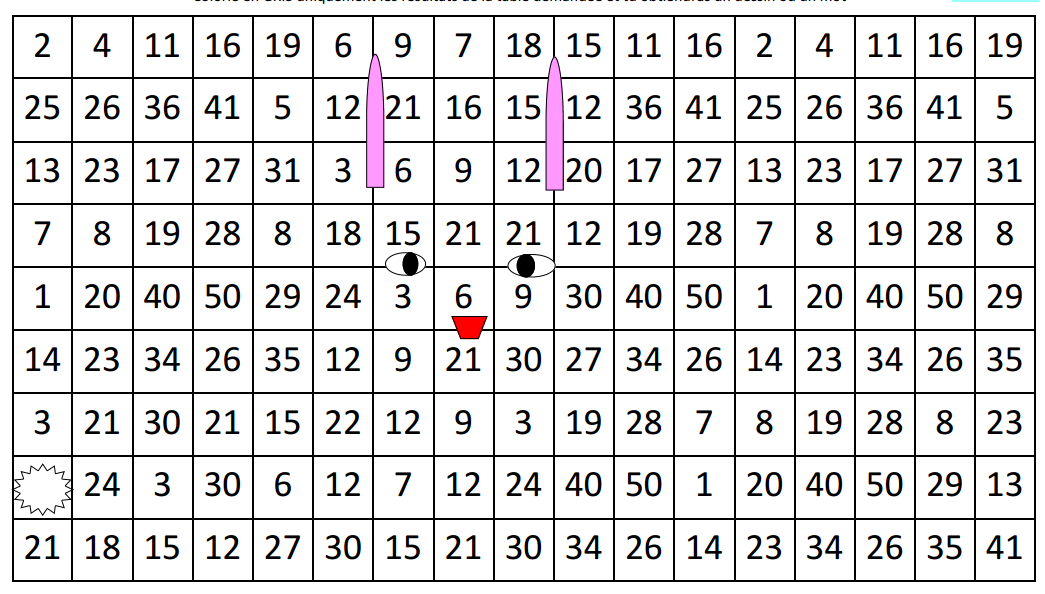 Nájdi a vyfarbi okienka s násobkami čísla 2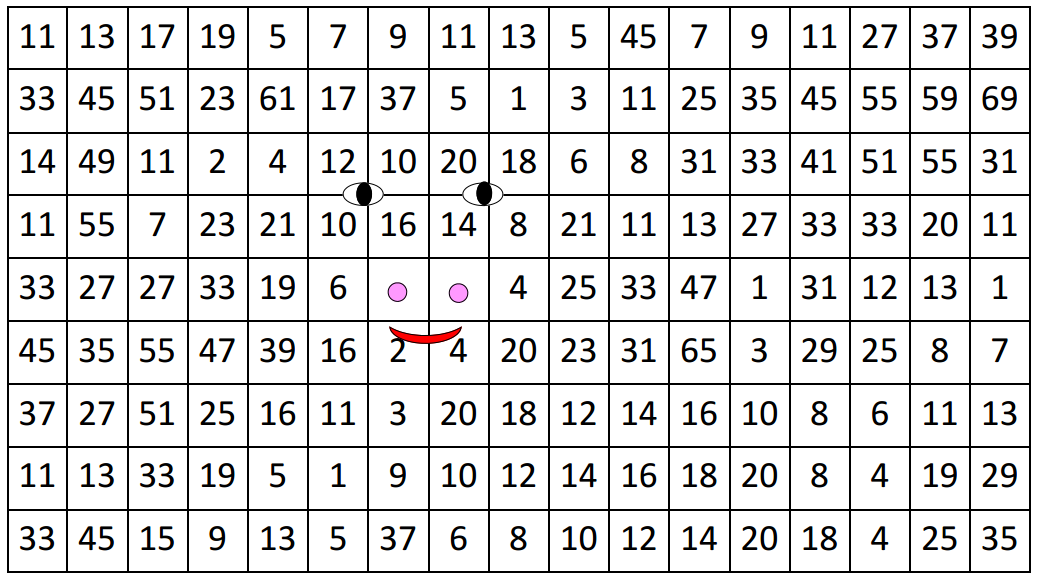 Nájdi a vyfarbi okienka s násobkami čísla 3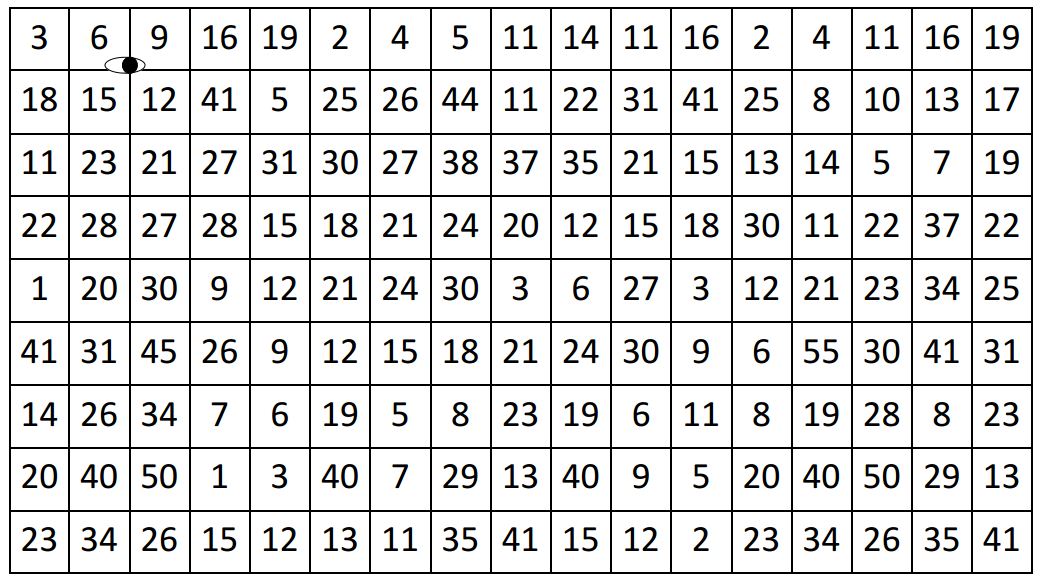 Vyhľadaj násobky  čísla 2 :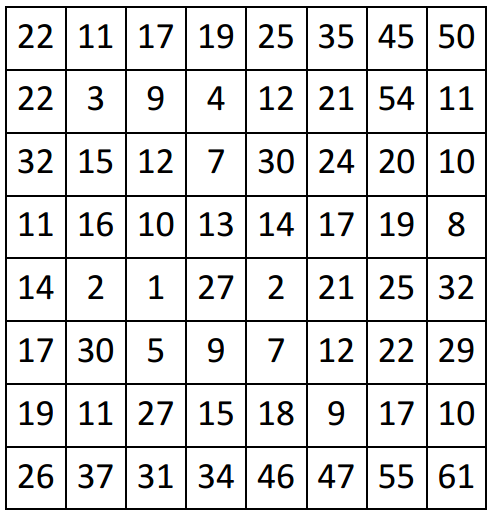 Napíšte ako príklady násobenia2 . 3 = 6---------------------------------------------------------------------------------------------------------Mám pre Teba úlohu. Napíšeš mi tvoj alebo niekoho z rodičov  e-mail. Píšeš na :zastupca.szsnmnv@gmail.com